2016-2017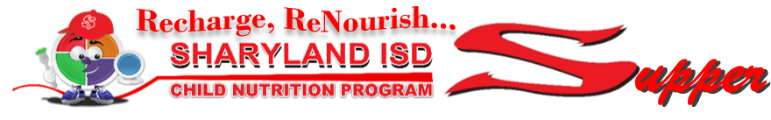 CACFP Supper Program Report**Must be completed and returned by 9:00am the day after supper was received.**Must be signed and completed by the After-School Program Teacher / Coordinator.NOTICE: Student MUST be checked off if meal was received.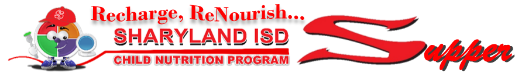 CACFP Supper Program Report (Continued)NOTICE: Student MUST be checked off if meal was received.CAMPUS:ROOM:DATE:NUMBER OF MEALS RECEIVEDTeacher/Coordinator:NUMBER OF MEALS SERVED(Please Print Name)NUMBER OF MEALS LEFT OVERSignature:Name of StudentName of StudentReceived MealName of StudentName of StudentReceived Meal12722832943053163273383493510361137123813391440154116421743184419452046214722482349245025512652Name of StudentReceived MealName of StudentName of StudentReceived Meal5386548755885689579058915992609361946295639664976598669967100681016910270103711047210573106741077510876109771107879COMMENTS:COMMENTS:808182838485